Протокол № 4заседания членов Совета саморегулируемой организации «Союз дорожно-транспортных строителей «СОЮЗДОРСТРОЙ»г. Москва                                                                             25 января 2017 годаФорма проведения: очнаяПрисутствовали члены Совета: Кошкин Альберт Александрович – Президент ОАО «Сибмост», Хвоинский Леонид Адамович – генеральный директор «СОЮЗДОРСТРОЙ», Андреев Алексей Владимирович – генеральный директор ОАО «ДСК «АВТОБАН», Нечаев Александр Федорович – Председатель Совета директоров ООО «Севзапдорстрой», Рощин Игорь Валентинович – Первый заместитель генерального директора ОАО «Дорисс», Любимов Игорь Юрьевич – генеральный директор ООО «СК «Самори», Лилейкин Виктор Васильевич – генеральный директор ЗАО «Союз-Лес», Данилин Алексей Валерьевич – Исполнительный директор ООО «Магма 1», Вагнер Яков Александрович – Генеральный директор ООО «Стройсервис», Абрамов Валерий Вячеславович – генеральный директор ЗАО «ВАД», Власов Владимир Николаевич – генеральный директор ПАО «МОСТОТРЕСТ».Повестка дня:Рассмотрение заявления ООО «СтройМонтажЦентр», ООО «ПРЕМИУМ», ООО ПСК «МАЯК», ООО «БизнесСтройКомплекс», ООО «АНИВ-СТРОЙ» о приеме  в члены саморегулируемой организации «Союз дорожно-транспортных строителей  «СОЮЗДОРСТРОЙ».Рассмотрение вопроса о перечислении денежных средств, внесенных ранее  ФГУП «Свердловскавтодор», ООО «Проектная  контора», ООО «Эльбрус», ГУП МО «Лабрадор», ЗАО «СУ-450», ООО «Радон», ООО «Дорпроект и Партнеры», АО «ДЭП № 13», ФГУ «ДЭП № 17» и ООО «НИТП» в компенсационный фонд СРО «СОЮЗДОРСТРОЙ».Рассмотрение  заявления  члена  СРО «СОЮЗДОРСТРОЙ»  о внесении изменений в Свидетельство о допуске к видам работ, которые оказывают влияние на безопасность объектов капитального строительства (кроме особо опасных и технически сложных объектов, объектов использования атомной энергии), согласно Перечня видов работ, утвержденного Приказом № 624 Минрегионразвития России от 30.12.2009 г.Рассмотрение  заявления  члена  СРО «СОЮЗДОРСТРОЙ»  о внесении изменений в Свидетельство о допуске к видам работ, которые оказывают влияние на безопасность объектов капитального строительства,  включая особо опасные и технически сложные объекты, объекты использования атомной энергии, согласно Перечня видов работ, утвержденного Приказом № 624 Минрегионразвития России от 30.12.2009 г.По первому  вопросу: слово имеет генеральный директор СРО     «СОЮЗДОРСТРОЙ»  Хвоинский Л.А. - предлагаю принять в члены Союза ООО «СтройМонтажЦентр», ООО «ПРЕМИУМ», ООО ПСК «МАЯК», ООО «БизнесСтройКомплекс», ООО «АНИВ-СТРОЙ» в соответствии со статьей 55.6 Градостроительного кодекса Российской Федерации и частью 13 статьи 6 №372-ФЗ РФ «О внесении изменений в Градостроительный кодекс Российской Федерации и отдельные законодательные акты».Решили: принять в члены Союза ООО «СтройМонтажЦентр», ООО «ПРЕМИУМ», ООО ПСК «МАЯК», ООО «БизнесСтройКомплекс», ООО «АНИВ-СТРОЙ» в соответствии со статьей 55.6 Градостроительного кодекса Российской Федерации и частью 13 статьи 6 №372-ФЗ РФ «О внесении изменений в Градостроительный кодекс Российской Федерации и отдельные законодательные акты».Голосовали:За – 11 голосов, против – нет, воздержался – нет.По второму вопросу: слово имеет  заместитель генерального директора СРО «СОЮЗДОРСТРОЙ» Суханов Павел Львович. Уважаемые члены Совета! В адрес нашей организации: - поступило заявление от ФГУП «Свердловскавтодор» о перечислении в соответствии с частью 13 статьи 3.3 Федерального закона № 191-ФЗ от 29.12.2004 г. «О введении в действие Градостроительного кодекса Российской Федерации" денежных средств в размере 2 000 000 (два миллиона) рублей, внесенных ранее ФГУП «Свердловскавтодор» в компенсационный фонд СРО «СОЮЗДОРСТРОЙ» на расчетный счет СРО НП «Ассоциации Саморегулируемая организация «Строители Свердловской области»  по прилагаемым реквизитам. Задолженности по уплате членских взносов не имеет.- Поступило заявление от ООО «Проектная  контора», о перечислении в соответствии с частью 13 статьи 3.3 Федерального закона № 191-ФЗ от 29.12.2004 г. «О введении в действие Градостроительного кодекса Российской Федерации" денежных средств в размере  300 000 (триста тысяч) рублей, внесенных ранее ООО «Проектная  контора» в компенсационный фонд СРО «СОЮЗДОРСТРОЙ» на специальный банковский счет саморегулируемой организации «Строители Подмосковья «ФЛАГМАН»  по прилагаемым реквизитам. Задолженности по уплате членских взносов не имеет.- Поступило заявление от ООО «Эльбрус», о перечислении в соответствии с частью 13 статьи 3.3 Федерального закона № 191-ФЗ от 29.12.2004 г. «О введении в действие Градостроительного кодекса Российской Федерации" денежных средств в размере  1 000 000 (один миллион) рублей, внесенных ранее ООО «Эльбрус» в компенсационный фонд СРО «СОЮЗДОРСТРОЙ» на специальный банковский счет саморегулируемой организации «Строители Подмосковья «ФЛАГМАН»  по прилагаемым реквизитам. Задолженности по уплате членских взносов не имеет.- Поступило заявление от ГУП МО «Лабрадор», о перечислении в соответствии с частью 13 статьи 3.3 Федерального закона № 191-ФЗ от 29.12.2004 г. «О введении в действие Градостроительного кодекса Российской Федерации" денежных средств в размере  300 000 (триста тысяч) рублей, внесенных ранее ГУП МО «Лабрадор» в компенсационный фонд СРО «СОЮЗДОРСТРОЙ» на специальный банковский счет саморегулируемой организации «Строители Подмосковья «ФЛАГМАН»  по прилагаемым реквизитам. Задолженности по уплате членских взносов не имеет.- Поступило заявление от ЗАО «СУ-450», о перечислении в соответствии с частью 13 статьи 3.3 Федерального закона № 191-ФЗ от 29.12.2004 г. «О введении в действие Градостроительного кодекса Российской Федерации" денежных средств в размере  1 000 000 (один миллион) рублей, внесенных ранее ЗАО «СУ-450»  в компенсационный фонд СРО «СОЮЗДОРСТРОЙ» на специальный банковский счет саморегулируемой организации «Строители Подмосковья «ФЛАГМАН»  по прилагаемым реквизитам. Задолженности по уплате членских взносов не имеет.- Поступило заявление от ООО «Радон», о перечислении в соответствии с частью 13 статьи 3.3 Федерального закона № 191-ФЗ от 29.12.2004 г. «О введении в действие Градостроительного кодекса Российской Федерации" денежных средств в размере  500 000 (пятьсот тысяч) рублей, внесенных ранее ООО «Радон» в компенсационный фонд СРО «СОЮЗДОРСТРОЙ» на специальный банковский счет саморегулируемой организации «Строители Подмосковья «ФЛАГМАН»  по прилагаемым реквизитам. Задолженности по уплате членских взносов не имеет.- Поступило заявление от ООО «Дорпроект и Партнеры», о перечислении в соответствии с частью 13 статьи 3.3 Федерального закона № 191-ФЗ от 29.12.2004 г. «О введении в действие Градостроительного кодекса Российской Федерации" денежных средств в размере  500 000 (пятьсот тысяч) рублей, внесенных ранее ООО «Дорпроект и Партнеры» в компенсационный фонд СРО «СОЮЗДОРСТРОЙ» на специальный банковский счет саморегулируемой организации «Строители Подмосковья «ФЛАГМАН»  по прилагаемым реквизитам. Задолженности по уплате членских взносов не имеет.- Поступило заявление от АО «ДЭП № 13», о перечислении в соответствии с частью 13 статьи 3.3 Федерального закона № 191-ФЗ от 29.12.2004 г. «О введении в действие Градостроительного кодекса Российской Федерации" денежных средств в размере  300 000 (триста тысяч) рублей, внесенных ранее АО «ДЭП № 13» в компенсационный фонд СРО «СОЮЗДОРСТРОЙ» на специальный банковский счет Ассоциации «Саморегулируемая организация «Региональное объединение профессиональных строителей»  по прилагаемым реквизитам. Задолженности по уплате членских взносов не имеет.- Поступило заявление от ФГУ «ДЭП № 17», о перечислении в соответствии с частью 13 статьи 3.3 Федерального закона № 191-ФЗ от 29.12.2004 г. «О введении в действие Градостроительного кодекса Российской Федерации" денежных средств в размере  300 000 (триста тысяч) рублей, внесенных ранее ФГУ «ДЭП № 17» в компенсационный фонд СРО «СОЮЗДОРСТРОЙ» на специальный банковский счет Ассоциации «Саморегулируемая организация «Региональное объединение профессиональных строителей»  по прилагаемым реквизитам. Задолженности по уплате членских взносов не имеет.- Поступило заявление от ООО «НИТП», о перечислении в соответствии с частью 13 статьи 3.3 Федерального закона № 191-ФЗ от 29.12.2004 г. «О введении в действие Градостроительного кодекса Российской Федерации" денежных средств в размере  300 000 (триста тысяч) рублей, внесенных ранее ООО «НИТП» в компенсационный фонд СРО «СОЮЗДОРСТРОЙ» на специальный банковский счет Ассоциации «Саморегулируемая организация «Региональное объединение профессиональных строителей»  по прилагаемым реквизитам. Задолженности по уплате членских взносов не имеет.Решили: Признать заявления  ФГУП «Свердловскавтодор», ООО «Проектная  контора», ООО «Эльбрус», ГУП МО «Лабрадор», ЗАО «СУ-450», ООО «Радон», ООО «Дорпроект и Партнеры», АО «ДЭП № 13», ФГУ «ДЭП № 17» и ООО «НИТП»  признать обоснованными и подлежащими удовлетворению. Выплату из компенсационного фонда СРО «СОЮЗДОРСТРОЙ» произвести согласно указанных выше заявлений, в срок установленный действующим законодательством РФ.Голосовали:За – 11 голосов, против – нет, воздержался – нет.По третьему вопросу: выступил генеральный директор СРО «СОЮЗДОРСТРОЙ Хвоинский Л.А. – в соответствии с поданными заявлениями, предлагаю внести изменения в Свидетельства о допуске к работам, которые оказывают влияние на безопасность объектов капитального строительства, (кроме особо опасных и технически сложных объектов, объектов использования атомной энергии) согласно Перечня видов работ, утвержденного Приказом № 624 Минрегионразвития России от 30.12.09 г. следующей организации – члену Союза: ОАО «Омский СоюзДорНИИ».Решили: Внести изменения в Свидетельства о допуске к работам, которые оказывают влияние на безопасность объектов капитального строительства (кроме особо опасных и технически сложных объектов, объектов использования атомной энергии), согласно Перечня видов работ, утвержденного Приказом № 624 Минрегионразвития России от 30.12.09 г. следующей организации - члену СРО «СОЮЗДОРСТРОЙ»:  ОАО «Омский СоюзДорНИИ».Голосовали:За – 11 голосов, против – нет, воздержался – нет.По четвертому вопросу: выступил генеральный директор СРО «СОЮЗДОРСТРОЙ Хвоинский Л.А. – в соответствии с поданным заявлением, предлагаю внести изменения в Свидетельство о допуске к работам, которые оказывают влияние на безопасность объектов капитального строительства, включая особо опасные и технически сложные объекты, объекты использования атомной энергии согласно, Перечня видов работ, утвержденного Приказом № 624 Минрегионразвития России от 30.12.09 г. следующей организации – члену Союза:  ОАО «Омский СоюзДорНИИ».Решили: Внести изменения в Свидетельства о допуске к работам, которые оказывают влияние на безопасность объектов капитального строительства включая особо опасные и технически сложные объекты, объекты использования атомной энергии, согласно Перечня видов работ, утвержденного Приказом № 624 Минрегионразвития России от 30.12.09 г. следующей организации - члену СРО «СОЮЗДОРСТРОЙ»:  ОАО «Омский СоюзДорНИИ».Голосовали:За – 11 голосов, против – нет, воздержался – нет.Председатель Совета                                                                   Кошкин А.А.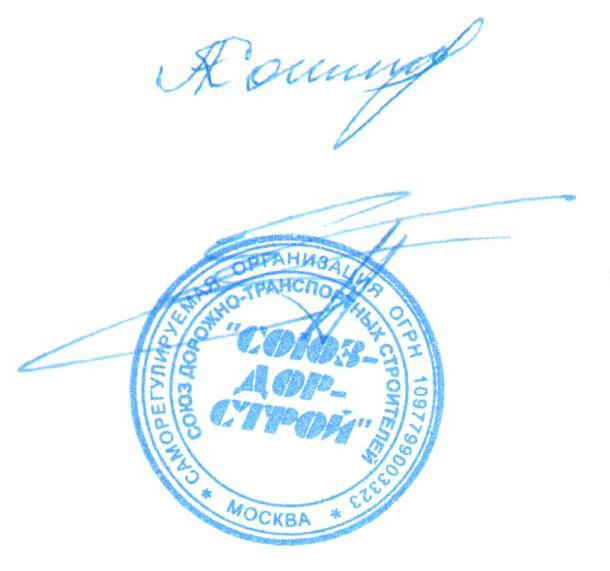 Секретарь Совета                                                                        Суханов П.Л.